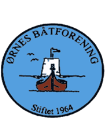 REFERAT FRA STYREMØTESøndag 02. september 2018Til stede: Leif G, Leif Arne, Tommy og Einar	    Sak 26-18:	Referat:                     GodkjentSak 27-18:	Høstens arbeid:		Oppgradering av brygge 3. Denne jobben utsettes.                    Asfaltering av molo. Her brukes overskuddet fra Båtmesse i 2017/18Sak 28-18:	Kontakte Nordlandsykehuset og få en avklaring om bruken av havna.                    Leif G ordner et møte for å få en avklaring på dette.Sak 29-18: Lage tilbud til Finne for å kjøpe grunnen utfra kommunens satser.                   Leif G ordner dette.Sak 30-18:	Kontakte nominasjonskomiteen for å melde fra hvem som blir med		etter årsmøtet.                    Leif G gjør dette.Eventuelt:Det skal hentes inn tilbud på oppgradering av vei i forbindelse av asfaltering.Tommy kontakter Reipå Knuseri om dette.Leif G kontakter kommunen om de kan ta kostnadene ved asfalteringen av felt 4 fra gjestebrygge til båtutsett. Hugo kontakter Vidar Hansen om dreneringsgrøft mot fergeleie.Det skal kjøpes inn en liten safe som skal brukes til mobiltelefonen under vaktene på sommeren. Einar ordner dette.Neste møte 21/10ReferentTommy